HymnI Know Who Holds TomorrowPiano Sheet MusicGuitar Sheet Music
聖歌我知誰掌管明天鋼琴樂譜簡譜吉他樂譜
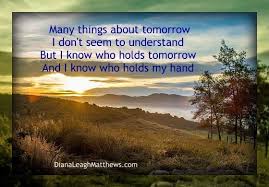 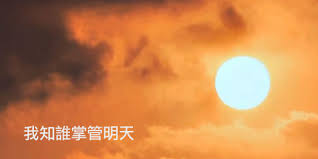 風火網頁 Webpage: https://www.feng-huo.ch/Date: October 14 2019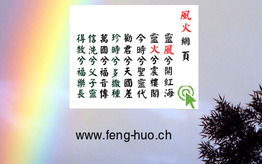 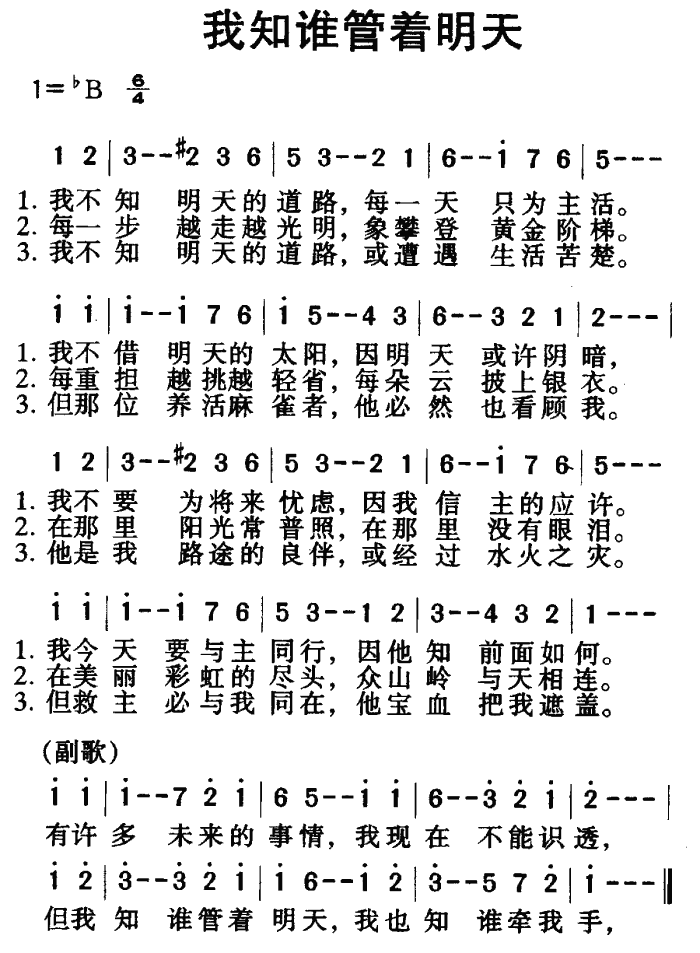 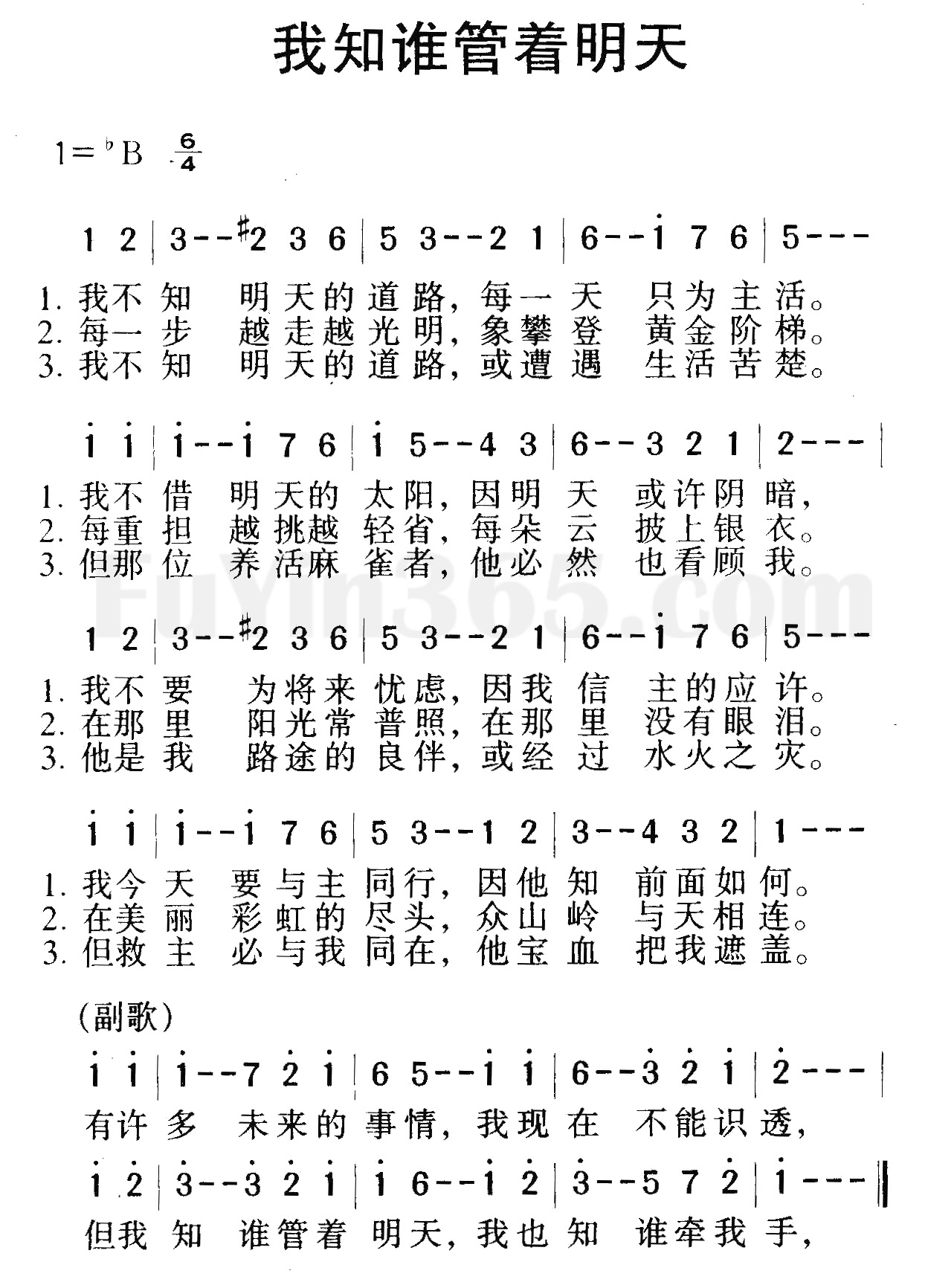 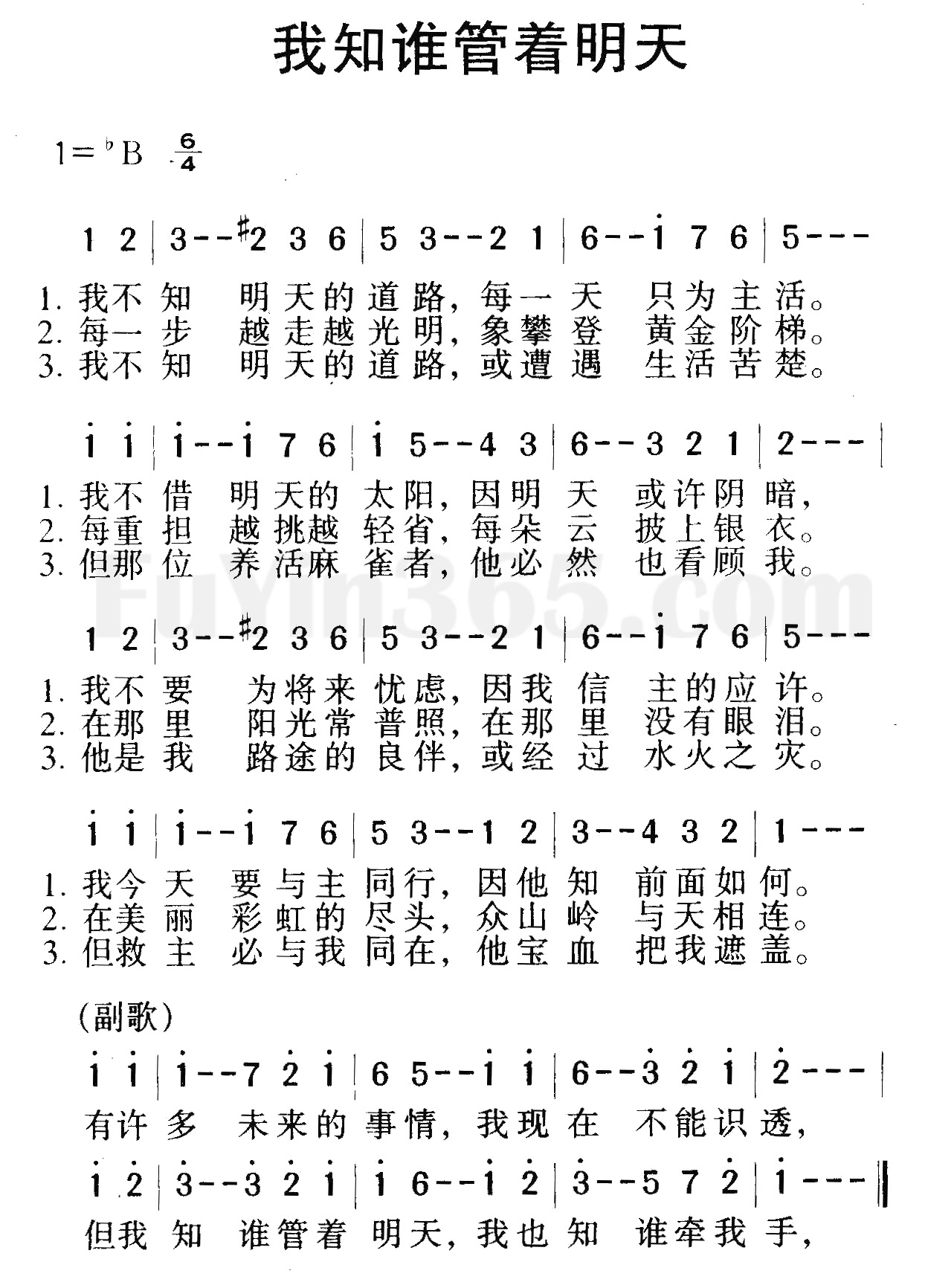 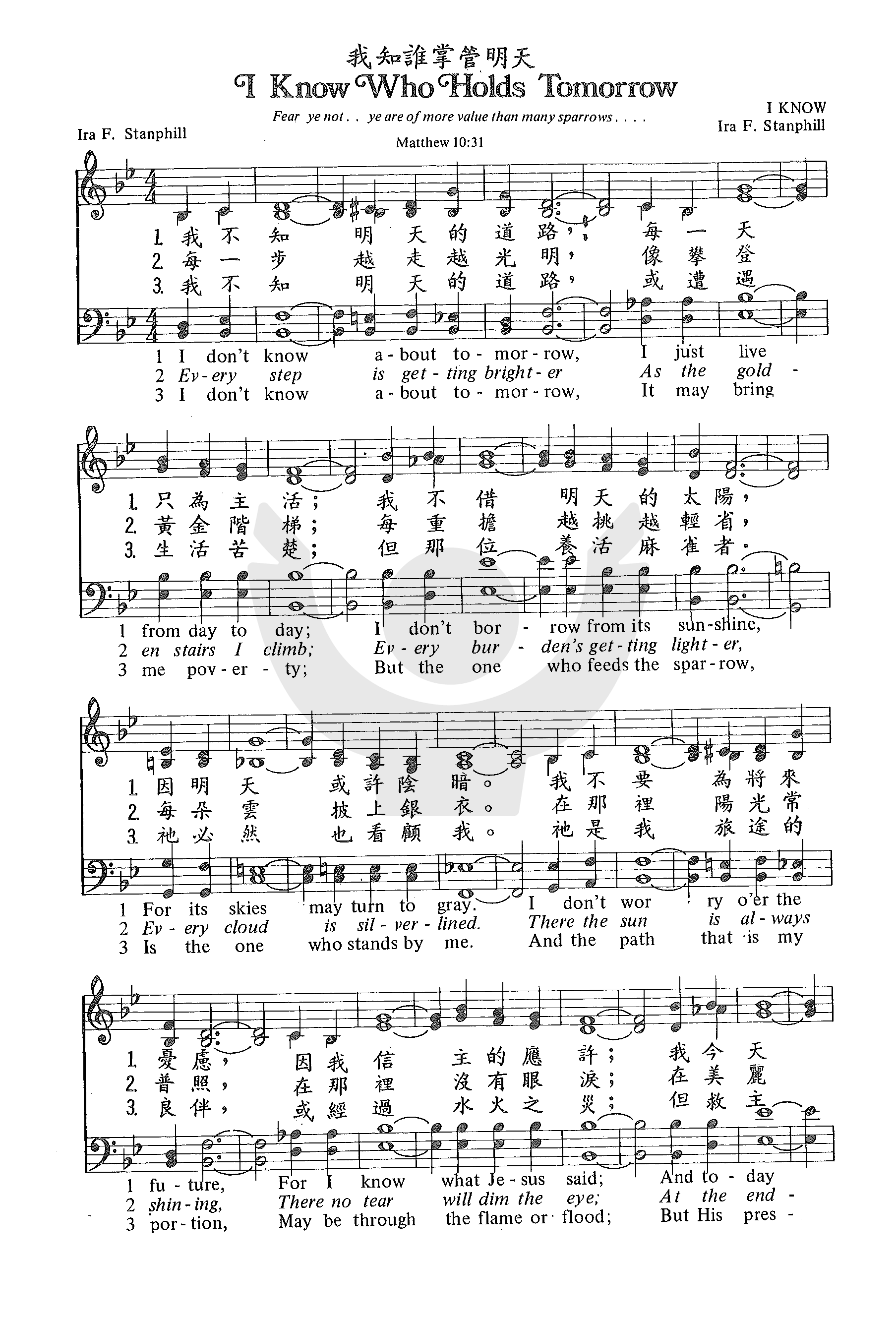 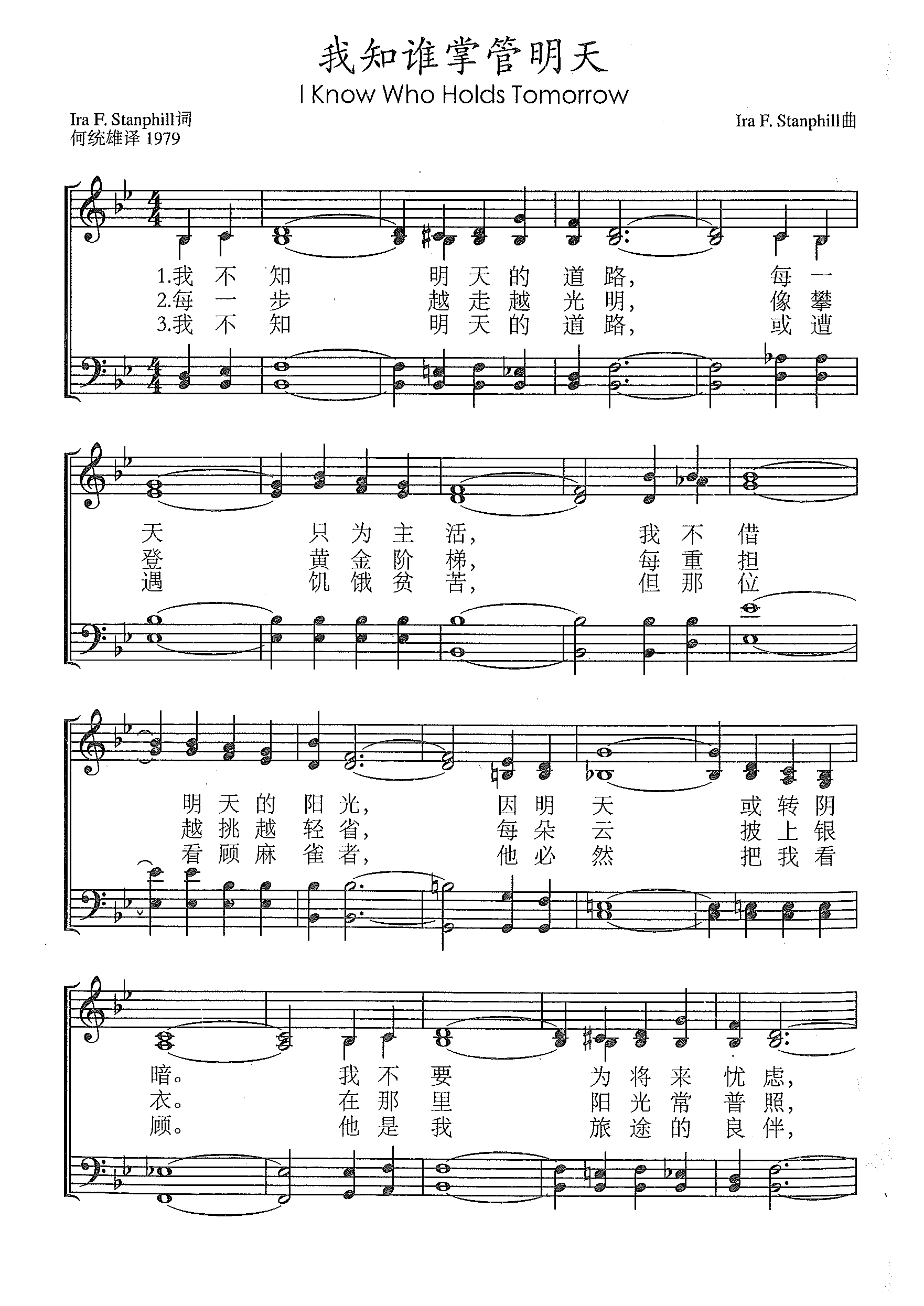 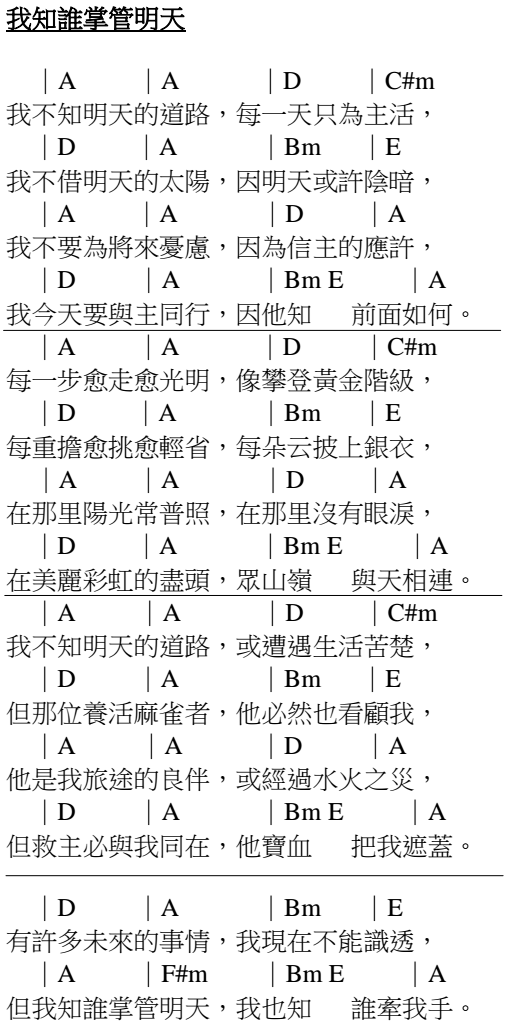 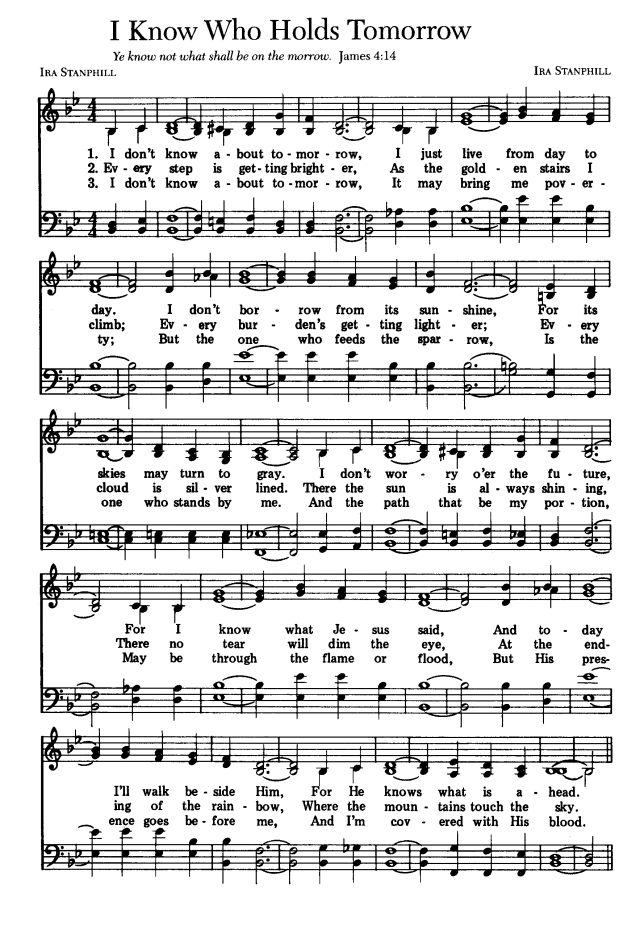 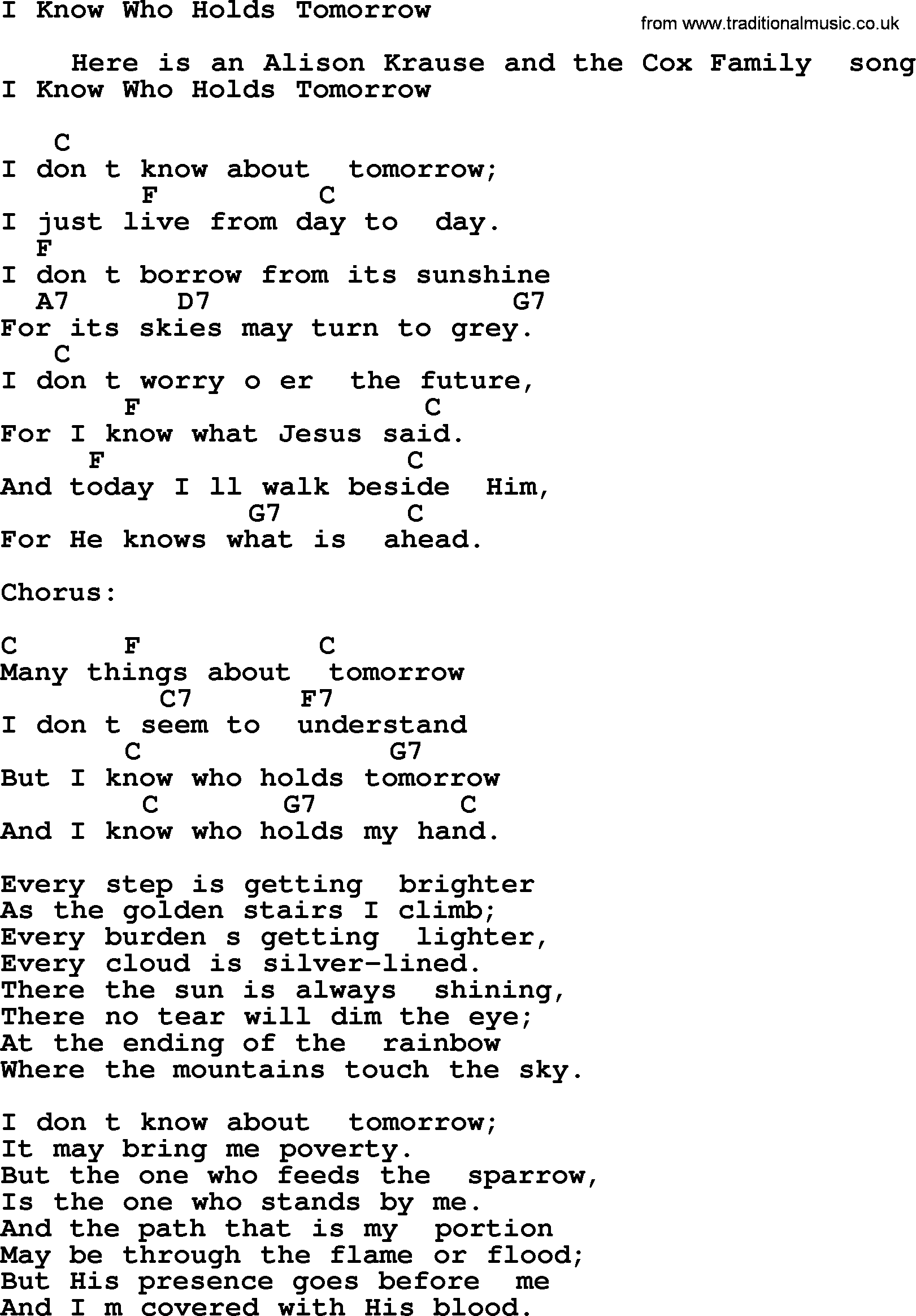 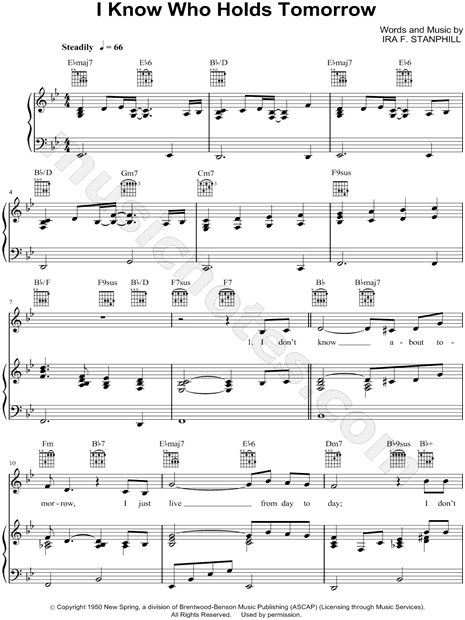 